Информация о недоступности ЕИС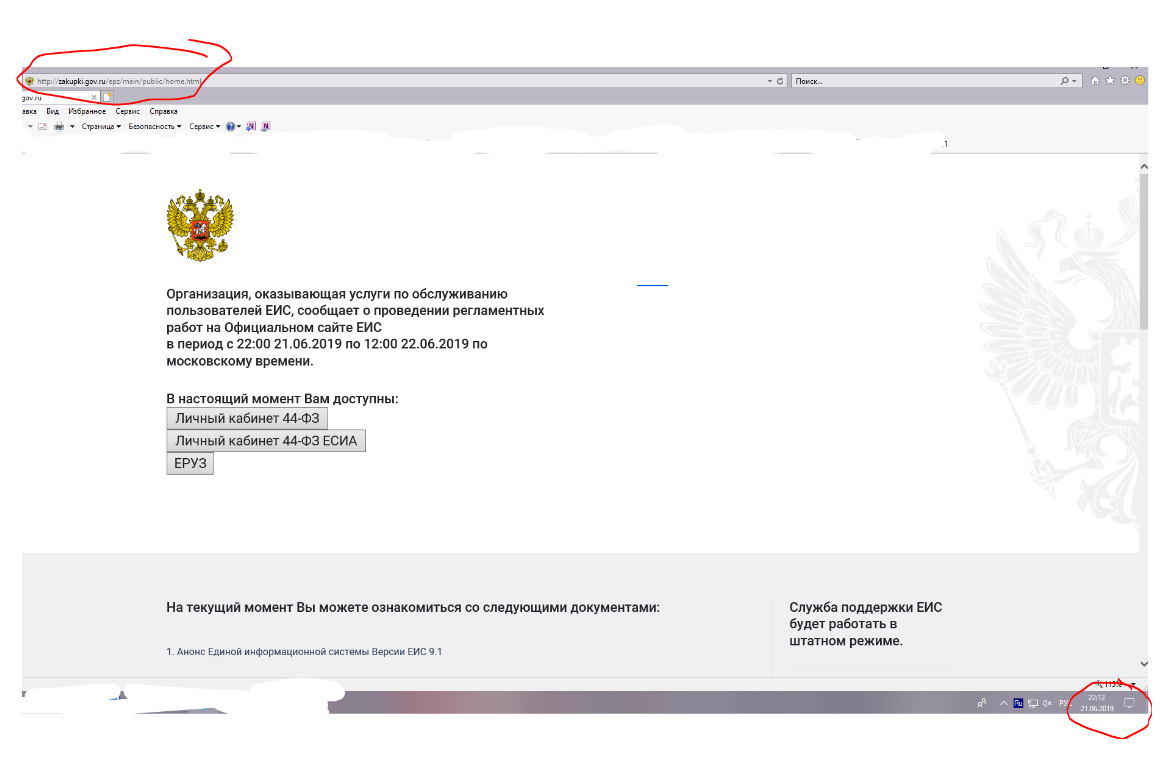 http://zakupki.gov.ru/epz/main/public/home.html Информация о публикации закупки на ЭТП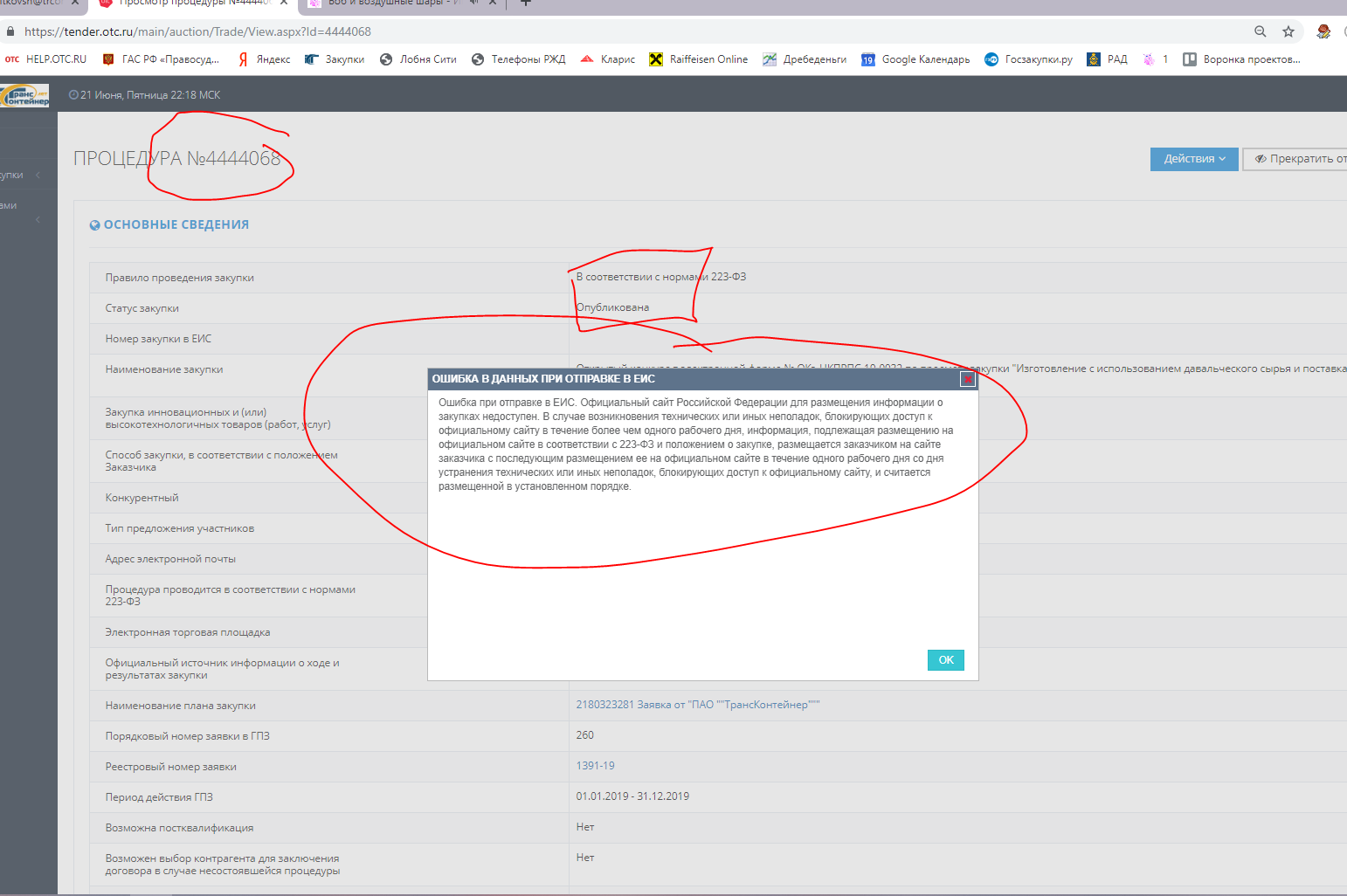 